ВАРИАНТ 3 ЧАСТЬ 1При выполнении заданий этой части под номером выполняемого вами задания (А1—А20) поставьте знак «X» перед номером которой соответствует номеру выбранного вами ответа.А1	В чём состоит отличие человека от животного?его жизнедеятельность заключается в приспособлении и собирательстве, основанных на системе условных и безусловных рефлексов, инстинктовможет изменять свой мир только по потребностям своего видаможет действовать сообразно свободе своей воли и фантазииможет действовать, исходя из удовлетворения исключительно физических потребностейА2	К массовой культуре относитсяизящное искусство	3) цирксказание	4) легендаA3 	В стране Г. получили распространение среднее и высшее образование, отсутствуюткакие-либо ограничения правового характера при его получении. Экономическая доступность образования выражается в бесплатности обучения и возмещении сопутствующих расходов. Реализуется принцип равных возможностей детей в осуществлении их права на образование. Какую тенденцию развития образования в стране Г. иллюстрирует данный пример?демократизацию	3) гуманитаризациюгуманизацию	4) интернационализациюА4 	Верны ли следующие суждения о сущности человека?А. Все люди рождаются равными от природы, только социальная среда делает всехразными. Б. Тем, чем человек является в настоящий момент, он обязан только генам, врождённым качествам.верно только А	3) верны оба сужденияверно только Б	4) оба суждения неверныА5 	При расчёте ВВП текущего года экономисты не учитывают стоимость проданныхавтомобилейакцийпродуктов питаниямедицинских услугА6 	Правительство страны В. использует продажу крупных объектов государственнойсобственности в частные руки как дополнительный источник государственных доходов. Какую политику государства иллюстрирует данный факт?экономической стабилизацииобеспечения занятостибюджетно-налоговуюденежно-кредитнуюА7	К отличительным признакам мировой экономики не относитсявозникновение многонациональных корпорацийнарастание степени закрытости национальных хозяйствналичие развитой сферы международной торговлисоздание системы международных негосударственных организаций, призванных обеспечить стабильность и сбалансированное экономическое развитиеА8 	На рисунке отражена ситуация на рынке аудиотехники: линия спроса D переместилась в новое положение Dt (Р — цена товара, Q — количество товара). Это перемещение может быть связано в первую очередь с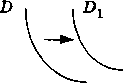 расширением сети магазинов, торгующих аудиотехникой	Р |удорожанием технологии производства аудиотехникиувеличением налогов на производителей аудиотехникиростом доходов потребителейQА9 	Верны ли следующие суждения о прямых и косвенных налогах?А. Прямые налоги представляют собой обязательные платежи в казну с доходов иимущества граждан и предприятий. Б. Косвенные налоги взимаются в казну только в случае превышения доходов надрасходами.верно только А	3) верны оба сужденияверно только Б	4) оба суждения неверныА10	Семья, в отличие от других малых социальных групп, характеризуетсяреальными контактами между членамиродственными отношениямиустойчивыми связямиобщими традициями А 11	Какой пример иллюстрирует вертикальную нисходящую мобильность?кандидат филологических наук Н. получил учёную степень доктора наукИван занял более высокую должность с существенной прибавкой к заработной платеОльга поменяла религиозную конфессиюАлександр перешёл с должности директора школы на должность учителяА12	Верны ли следующие суждения об отклоняющемся поведении?А. Отклоняющееся поведение всегда расценивается как негативное явление. Б. Отклоняющееся поведение может приводить к позитивным последствиям.верно только А	3) верны оба сужденияверно только Б	4) оба суждения неверныА13	К внутренним функциям государства не относитсяинтеграция в мировую экономикуналогообложениеохрана прав и свобод гражданохрана правопорядкаА14	Признаком авторитарного политического режима являетсятотальный контроль государства над жизнью обществаналичие развитой многопартийной системынеподконтрольность власти гражданамвысокая степень свободы в идеологической сфереА15	Партия «Р.» отстаивает идею самоценности отдельной личности. Какая дополнительная информация позволит сделать вывод о том, что партия «Р.» является либеральной?стремится обеспечить себе поддержку как можно более широких слоев населенияотбирает лучших кандидатов на руководящие должностиограничивает государство ролью «ночного сторожа» обществапредставляет и выражает интересы социальных группА16	Верны ли следующие суждения о признаках политической власти?А. Признаком политической власти является делегирование властных полномочий одних людей другим через специально уполномоченный государственный аппарат.Б. Признаком политической власти является использование механизма организованного принуждения с опорой на систему разнообразных санкций, применяемых за нарушение установленных ею норм.верно только А	3) верны оба сужденияверно только Б	4) оба суждения неверныА17	В статьях 3, 32 Конституции РФ указывается на то, что система управления обществом в РФ строится с участием народа и осуществляется в форме свободных выборов, референдумов, местного самоуправления, участия граждан в отправлении правосудия. Эта характеристика раскрывает понятиефедеративное государство	3) социальное государствосветское государство	4) демократическое государствоА18	Какое условие трудового договора является дополнительным?испытательный срок для работникаусловия труда работникаперечень прав и обязанностей работодателяхарактеристика условий оплаты труда работникаА19	Унитарное предприятие «Л.» и производственный кооператив «Б.» не смогли прийтик соглашению об изменении условий договора о поставке холодильного оборудования. Этот спор может быть разрешён в рамках процессагражданского	3) административногоарбитражного	4) уголовногоА20	Верны ли следующие суждения о субъектах административной ответственности?А. Субъектом административной ответственности могут быть граждане не моложе18 лет. Б. Субъектом административной ответственности являются только должностные лица (руководители организаций и т. п.).верно только А	3) верны оба сужденияверно только Б	4) оба суждения неверныЧАСТЬ 2Ответом к заданиям этой части (В1 —В8) является слово (словосочетание), цифра или последовательность цифр. Впишите ответы в текст работы.В1 	Запишите слово, пропущенное во фрагменте таблицы.Способы обеспечения исполнения обязательств в гражданском процессеОтвет:В2Ниже приведён перечень терминов. Все они, за исключением двух, относятся к понятию «кредит».1) Процент; 2) бессрочность; 3) ссуда; 4) заёмщик; 5) амортизация; 6) залог.Найдите два термина, «выпадающие» из общего ряда, и запишите в таблицу цифры, под которыми они указаны.Ответ:ВЗУстановите соответствие между видами социализации и их характерными чертами: к каждой позиции, данной в первом столбце, подберите соответствующую позицию из второго столбца.ВИДЫ СОЦИАЛИЗАЦИИ 1)первичная 2)вторичнаяХАРАКТЕРНЫЕ ЧЕРТЫ СОЦИАЛИЗАЦИИA)	формальное окружение
Б) её агенты выполняют множество разных функцийB)	осуществляют те, кто связан тесными личными
отношениямиГ) состоит из воздействий учреждений и институтов Д) её агенты универсальныЗапишите в таблицу выбранные цифры под соответствующими буквами. Ответ:В4В5Найдите в приведённом ниже списке политические движения, исходя из их идеологической направленности. Запишите цифры, под которыми они указаны.массовые	3) экономические	5) конфессиональныеантивоенные	4) элитарные	6) реформаторские Ответ:	.Прочитайте приведённый ниже текст, каждое положение которого обозначено определённой буквой.(А) Конфликт вскрывает и разрешает возникающие в отношениях между людьми противоречия. (Б) Своевременно выявленный и разрешённый конфликт может предотвратить более серьёзные конфликты, ведущие к тяжёлым последствиям. (В) Подавленный конфликт ведёт общество к дезинтеграции, обострению старых и возникновению новых противоречий. (Г) Это можно рассматривать как путь к серьёзным социальным потрясениям. (Д) Такие социальные конфликты, как две мировые войны, длившиеся в общей сложности более 10 лет, унесли около 80 млн. человеческих жизней и нанесли материальный ущерб более чем на 4 трлн. 360 млрд. долларов.В6Определите, какие положения текста имеютфактический характерхарактер оценочных сужденийхарактер теоретических утвержденийЗапишите в таблицу под буквой, обозначающей положение, цифру, выражающую его характер.Ответ:Прочитайте приведённый ниже текст, в котором пропущен ряд слов. Выберите из предлагаемого списка слова, которые необходимо вставить на место пропусков.«Отличительный признак юридической	(А) — государственное принуж
дение нарушителя к исполнению требований права. Во-первых, это может быть принуди
тельное взыскание причинённых 	(Б), уплата 	 (В), возложениеВ7В8обязанности устранить нарушенные права других лиц. Во-вторых, государственное принуждение может проявляться в карательных мерах, т. е. в применении к нарушителюуголовного   	  (Г),   административного   	  (Д),   дисциплинарноговзыскания. Меры государственного принуждения устанавливаются в правовых нормах,
в их	№)».Слова в списке даны в именительном падеже. Каждое слово (словосочетание) может быть использовано только один раз. Выбирайте последовательно одно слово за другим, мысленно заполняя каждый пропуск. Обратите внимание на то, что слов в списке больше, чем вам потребуется для заполнения пропусков.Список терминов:наказание	6) ответственностьсанкция	7) обязанностьвыговор	8) штрафнеустойка	9) убытокконфискацияВ данной ниже таблице приведены буквы, обозначающие пропущенные слова. Запишите в таблицу под каждой буквой номер выбранного вами слова.Ответ:Банк «С.» кредитует освоение нововведений, внедрение научно-технических достижений. Выберите из приведённого ниже списка характеристики данного банка и запишите цифры, под которыми они указаны.сберегательный банкЦентральный банкинновационный банкспециализированный банккредитно-финансовая организациястраховая компания Ответ:	.Найдите понятие, которое является обобщающим для всех остальных понятий представленного ниже ряда, и запишите цифру, под которой оно указано.1) Стиль и образ жизни; 2) субкультура; 3) ценности; 4) навыки и умения; 5) потребности.Ответ:	.Не забудьте перенести все ответы в бланк ответов № 1.ЧАСТЬ 3Для записи ответов на задания этой части (С1—С9) Запишите сначала номер задания (CI, C2 и т. д.), а затем развёрнутый ответ на него. Ответы записывайте чётко и разборчиво.Прочитайте текст и выполните задания С1 — С4.«Как показывает практика, налоги призваны выполнять три основные функции: фискальную, регулирующую и стимулирующую. Своим происхождением налоги исторически обязаны способности выполнять фискальное предназначение, т. е. служить основным источником государственных доходов. Своё преимущественно фискальное начало налоги сохраняли вплоть до 30-х гг. XX столетия. Однако Великая депрессия тех лет, развалившая классические представления о рыночной экономике, заставила по-иному взглянуть на общественное предназначение отдельных налогов и всей налоговой системы в  целом. В каждой новой антикризисной программе развитых государств налоги стали использоваться как основной финансовый инструмент государственного регулирования экономики.Стимулирующая и регулирующая функции тесно связаны между собой, так как преследуют одну и ту же цель смягчения цикличности развития производства и обеспечения равномерного и поступательного развития общества. Однако есть в них и различия. Если регулирующая функция налогов ориентирована на макроэкономические процессы и пропорции, то стимулирующая функция более приближена к микроэкономике и отражает конкурентную мотивацию экономического роста названного уровня. Регулирующие и стимулирующие свойства налогов проявляются через налоговую политику государства на каждом данном этапе развития общества путём влияния на спрос и предложение, инвестиции и сбережения, масштабы и темпы роста производства в целом и отдельных отраслей экономики» (if. Н.Потрубач, И. С. Цыпин. Налоговая составляющая экономической безопасности России // Социально-гуманитарные знания. 2002. № 3, С. 165.).С1 I	Как, по мнению авторов, развитые государства стали использовать налоги после Великой депрессии?С2 I	На основании текста заполните таблицу.СЗ	В тексте говорится, что налоговая политика государства выражается во влиянии наспрос и предложение, инвестиции и сбережения, масштабы и темпы роста производства. Привлекая обществоведческие знания, назовите три основных механизма осуществления налоговой политики.С4 	Авторы утверждают, что регулирующие и стимулирующие свойства налогов проявляются через налоговую политику государства, т. е. систему мероприятий государства в области налогообложения. Ведущее место в налогообложении занимают его принципы. Используя знания обществоведческого курса и факты общественной жизни, перечислите любые три основных принципа налогообложения.С5 	Какой смысл обществоведы вкладывают в понятие «банковская система»? Привлекая знания обществоведческого курса, составьте два предложения, содержащие информацию о банковской системе.С6	Раскройте на трёх примерах отличия в системе управления парламентской и президентской республик.С7 	Этот источник права характеризуется следующими признаками: содержит норму об-щего характера; добровольность заключения; общность интересов; равенство сторон; согласие участников по всем существенным аспектам; взаимная ответственность. О каком источнике права идёт речь? Укажите три признака, по которым вы это определили. Используя обществоведческие знания, перечислите три других источника права.C8	Вам поручено подготовить развёрнутый ответ по теме «Массовая культура». Составьте план, в соответствии с которым вы будете освещать эту тему. План должен содержать не менее трёх пунктов, из которых два или более детализированы в подпунктах.Выполняя задание С9, вы можете проявить свои знания и умения на том содержании, которое для вас более привлекательно. С этой целью выберите только ОДНО из предложенных ниже высказываний (С9.1—С9.5).С9 	Выберите одно из предложенных ниже высказываний, раскройте его смысл, обозна-чив при необходимости разные аспекты поставленной автором проблемы (затронутой темы).При изложении своих мыслей по поводу поднятой проблемы (обозначенной темы), при аргументации своей точки зрения используйте знания, полученные в курсе обще-ствознания, соответствующие понятия, а также факты общественной жизни и собственный жизненный опыт.С9.1Философия«Убеждение — это не начало, а венец всякого познания» (И. В. Гёте).С9.2Экономика«Устойчивость бизнеса зависит не только от прибылей, но и от предвидения, от умения предчувствовать этические последствия» (В. Хендерсон).С9.3Социология, социальная психология«Главной опасностью для человечества является не изверг или садист, а нормальный человек, наделённый необычайной властью» (Э. Фромм).С9.4Политология«Самым лучшим правительством будет то, которое поменьше будет править, тесно замкнувшись в своих законных привилегиях, и которое предоставит свободное поле инициативе каждого» (Э. Абу).С9.5Правоведение«Истинное равенство граждан состоит в том, чтобы они одинаково были подчинены законам» (Ж. Д' Аламбер)В бланке ответов М 2 запишите полный номер задания (например, С9.5), выбранное высказывание, а затем развёрнутыНаименование способаЕго характеристикаЗадатокДенежная сумма, выдаваемая одной из сторон договора другой стороне в счёт причитающихся по договору платежей в доказательство заключения договора и в обеспечение его исполнения• ••Сумма штрафа, который должник обязан уплатить кредитору в случае ненадлежащего исполнения им договорных обязательств или обязательств, вытекающих из требования законовАБВГДАБВГДАБВГДЕОсновные функции налоговИх сущность